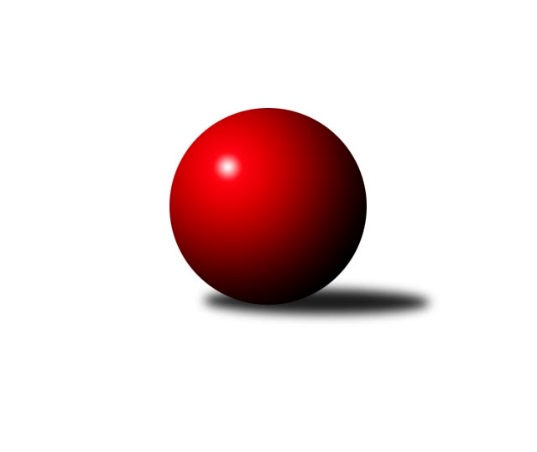 Č.3Ročník 2019/2020	6.6.2024 Mistrovství Prahy 3 2019/2020Statistika 3. kolaTabulka družstev:		družstvo	záp	výh	rem	proh	skore	sety	průměr	body	plné	dorážka	chyby	1.	KK Dopravní podniky Praha A	3	3	0	0	18.0 : 6.0 	(24.0 : 12.0)	2416	6	1683	733	51	2.	TJ Astra Zahradní Město B	3	3	0	0	17.0 : 7.0 	(21.5 : 14.5)	2353	6	1687	665	60.3	3.	TJ Praga Praha B	3	3	0	0	15.0 : 9.0 	(20.0 : 16.0)	2294	6	1636	658	72	4.	AC Sparta B	3	2	0	1	16.0 : 8.0 	(22.0 : 14.0)	2387	4	1693	694	61.3	5.	SK Rapid Praha A	3	2	0	1	12.0 : 12.0 	(17.0 : 19.0)	2344	4	1665	679	65.7	6.	SK Meteor Praha D	3	2	0	1	12.0 : 12.0 	(15.0 : 21.0)	2352	4	1705	647	57.3	7.	VSK ČVUT Praha B	3	1	1	1	15.0 : 9.0 	(21.0 : 15.0)	2504	3	1741	763	49.7	8.	KK Dopravní podniky Praha B	3	1	1	1	12.0 : 12.0 	(20.0 : 16.0)	2479	3	1739	740	66	9.	KK Slavia Praha D	3	1	0	2	12.0 : 12.0 	(19.0 : 17.0)	2317	2	1632	684	64.3	10.	Sokol Kobylisy D	3	1	0	2	9.0 : 15.0 	(15.0 : 21.0)	2318	2	1646	672	69.7	11.	TJ ZENTIVA Praha	2	0	0	2	6.0 : 10.0 	(12.0 : 12.0)	1923	0	1445	479	98	12.	KK Konstruktiva Praha E	2	0	0	2	6.0 : 10.0 	(11.0 : 13.0)	2402	0	1720	682	59	13.	TJ Sokol Praha-Vršovice C	3	0	0	3	5.0 : 19.0 	(11.5 : 24.5)	2277	0	1637	641	72.7	14.	SK Žižkov Praha D	3	0	0	3	5.0 : 19.0 	(11.0 : 25.0)	2288	0	1637	651	76Tabulka doma:		družstvo	záp	výh	rem	proh	skore	sety	průměr	body	maximum	minimum	1.	KK Dopravní podniky Praha A	2	2	0	0	12.0 : 4.0 	(16.0 : 8.0)	2519	4	2569	2468	2.	SK Meteor Praha D	2	2	0	0	12.0 : 4.0 	(14.0 : 10.0)	2366	4	2394	2337	3.	TJ Astra Zahradní Město B	2	2	0	0	11.0 : 5.0 	(14.0 : 10.0)	2374	4	2386	2362	4.	KK Dopravní podniky Praha B	2	1	1	0	9.0 : 7.0 	(14.0 : 10.0)	2475	3	2476	2473	5.	VSK ČVUT Praha B	1	1	0	0	8.0 : 0.0 	(11.0 : 1.0)	2659	2	2659	2659	6.	AC Sparta B	1	1	0	0	8.0 : 0.0 	(10.0 : 2.0)	2513	2	2513	2513	7.	SK Rapid Praha A	1	1	0	0	5.0 : 3.0 	(6.0 : 6.0)	2567	2	2567	2567	8.	TJ Praga Praha B	1	1	0	0	5.0 : 3.0 	(6.0 : 6.0)	2373	2	2373	2373	9.	KK Konstruktiva Praha E	1	0	0	1	3.0 : 5.0 	(5.0 : 7.0)	2376	0	2376	2376	10.	KK Slavia Praha D	1	0	0	1	3.0 : 5.0 	(5.0 : 7.0)	2236	0	2236	2236	11.	TJ Sokol Praha-Vršovice C	1	0	0	1	2.0 : 6.0 	(4.5 : 7.5)	2237	0	2237	2237	12.	Sokol Kobylisy D	1	0	0	1	2.0 : 6.0 	(4.0 : 8.0)	2202	0	2202	2202	13.	TJ ZENTIVA Praha	2	0	0	2	6.0 : 10.0 	(12.0 : 12.0)	1923	0	2109	1737	14.	SK Žižkov Praha D	2	0	0	2	5.0 : 11.0 	(9.0 : 15.0)	2409	0	2456	2361Tabulka venku:		družstvo	záp	výh	rem	proh	skore	sety	průměr	body	maximum	minimum	1.	TJ Praga Praha B	2	2	0	0	10.0 : 6.0 	(14.0 : 10.0)	2255	4	2409	2100	2.	KK Dopravní podniky Praha A	1	1	0	0	6.0 : 2.0 	(8.0 : 4.0)	2313	2	2313	2313	3.	TJ Astra Zahradní Město B	1	1	0	0	6.0 : 2.0 	(7.5 : 4.5)	2331	2	2331	2331	4.	KK Slavia Praha D	2	1	0	1	9.0 : 7.0 	(14.0 : 10.0)	2357	2	2451	2263	5.	AC Sparta B	2	1	0	1	8.0 : 8.0 	(12.0 : 12.0)	2324	2	2404	2244	6.	Sokol Kobylisy D	2	1	0	1	7.0 : 9.0 	(11.0 : 13.0)	2377	2	2529	2224	7.	SK Rapid Praha A	2	1	0	1	7.0 : 9.0 	(11.0 : 13.0)	2232	2	2348	2116	8.	VSK ČVUT Praha B	2	0	1	1	7.0 : 9.0 	(10.0 : 14.0)	2426	1	2494	2358	9.	TJ ZENTIVA Praha	0	0	0	0	0.0 : 0.0 	(0.0 : 0.0)	0	0	0	0	10.	KK Dopravní podniky Praha B	1	0	0	1	3.0 : 5.0 	(6.0 : 6.0)	2484	0	2484	2484	11.	KK Konstruktiva Praha E	1	0	0	1	3.0 : 5.0 	(6.0 : 6.0)	2427	0	2427	2427	12.	SK Žižkov Praha D	1	0	0	1	0.0 : 8.0 	(2.0 : 10.0)	2168	0	2168	2168	13.	SK Meteor Praha D	1	0	0	1	0.0 : 8.0 	(1.0 : 11.0)	2339	0	2339	2339	14.	TJ Sokol Praha-Vršovice C	2	0	0	2	3.0 : 13.0 	(7.0 : 17.0)	2298	0	2318	2277Tabulka podzimní části:		družstvo	záp	výh	rem	proh	skore	sety	průměr	body	doma	venku	1.	KK Dopravní podniky Praha A	3	3	0	0	18.0 : 6.0 	(24.0 : 12.0)	2416	6 	2 	0 	0 	1 	0 	0	2.	TJ Astra Zahradní Město B	3	3	0	0	17.0 : 7.0 	(21.5 : 14.5)	2353	6 	2 	0 	0 	1 	0 	0	3.	TJ Praga Praha B	3	3	0	0	15.0 : 9.0 	(20.0 : 16.0)	2294	6 	1 	0 	0 	2 	0 	0	4.	AC Sparta B	3	2	0	1	16.0 : 8.0 	(22.0 : 14.0)	2387	4 	1 	0 	0 	1 	0 	1	5.	SK Rapid Praha A	3	2	0	1	12.0 : 12.0 	(17.0 : 19.0)	2344	4 	1 	0 	0 	1 	0 	1	6.	SK Meteor Praha D	3	2	0	1	12.0 : 12.0 	(15.0 : 21.0)	2352	4 	2 	0 	0 	0 	0 	1	7.	VSK ČVUT Praha B	3	1	1	1	15.0 : 9.0 	(21.0 : 15.0)	2504	3 	1 	0 	0 	0 	1 	1	8.	KK Dopravní podniky Praha B	3	1	1	1	12.0 : 12.0 	(20.0 : 16.0)	2479	3 	1 	1 	0 	0 	0 	1	9.	KK Slavia Praha D	3	1	0	2	12.0 : 12.0 	(19.0 : 17.0)	2317	2 	0 	0 	1 	1 	0 	1	10.	Sokol Kobylisy D	3	1	0	2	9.0 : 15.0 	(15.0 : 21.0)	2318	2 	0 	0 	1 	1 	0 	1	11.	TJ ZENTIVA Praha	2	0	0	2	6.0 : 10.0 	(12.0 : 12.0)	1923	0 	0 	0 	2 	0 	0 	0	12.	KK Konstruktiva Praha E	2	0	0	2	6.0 : 10.0 	(11.0 : 13.0)	2402	0 	0 	0 	1 	0 	0 	1	13.	TJ Sokol Praha-Vršovice C	3	0	0	3	5.0 : 19.0 	(11.5 : 24.5)	2277	0 	0 	0 	1 	0 	0 	2	14.	SK Žižkov Praha D	3	0	0	3	5.0 : 19.0 	(11.0 : 25.0)	2288	0 	0 	0 	2 	0 	0 	1Tabulka jarní části:		družstvo	záp	výh	rem	proh	skore	sety	průměr	body	doma	venku	1.	TJ ZENTIVA Praha	0	0	0	0	0.0 : 0.0 	(0.0 : 0.0)	0	0 	0 	0 	0 	0 	0 	0 	2.	SK Žižkov Praha D	0	0	0	0	0.0 : 0.0 	(0.0 : 0.0)	0	0 	0 	0 	0 	0 	0 	0 	3.	TJ Astra Zahradní Město B	0	0	0	0	0.0 : 0.0 	(0.0 : 0.0)	0	0 	0 	0 	0 	0 	0 	0 	4.	AC Sparta B	0	0	0	0	0.0 : 0.0 	(0.0 : 0.0)	0	0 	0 	0 	0 	0 	0 	0 	5.	Sokol Kobylisy D	0	0	0	0	0.0 : 0.0 	(0.0 : 0.0)	0	0 	0 	0 	0 	0 	0 	0 	6.	VSK ČVUT Praha B	0	0	0	0	0.0 : 0.0 	(0.0 : 0.0)	0	0 	0 	0 	0 	0 	0 	0 	7.	KK Slavia Praha D	0	0	0	0	0.0 : 0.0 	(0.0 : 0.0)	0	0 	0 	0 	0 	0 	0 	0 	8.	KK Dopravní podniky Praha A	0	0	0	0	0.0 : 0.0 	(0.0 : 0.0)	0	0 	0 	0 	0 	0 	0 	0 	9.	KK Dopravní podniky Praha B	0	0	0	0	0.0 : 0.0 	(0.0 : 0.0)	0	0 	0 	0 	0 	0 	0 	0 	10.	SK Rapid Praha A	0	0	0	0	0.0 : 0.0 	(0.0 : 0.0)	0	0 	0 	0 	0 	0 	0 	0 	11.	TJ Sokol Praha-Vršovice C	0	0	0	0	0.0 : 0.0 	(0.0 : 0.0)	0	0 	0 	0 	0 	0 	0 	0 	12.	TJ Praga Praha B	0	0	0	0	0.0 : 0.0 	(0.0 : 0.0)	0	0 	0 	0 	0 	0 	0 	0 	13.	KK Konstruktiva Praha E	0	0	0	0	0.0 : 0.0 	(0.0 : 0.0)	0	0 	0 	0 	0 	0 	0 	0 	14.	SK Meteor Praha D	0	0	0	0	0.0 : 0.0 	(0.0 : 0.0)	0	0 	0 	0 	0 	0 	0 	0 Zisk bodů pro družstvo:		jméno hráče	družstvo	body	zápasy	v %	dílčí body	sety	v %	1.	Miroslav Bohuslav 	Sokol Kobylisy D 	3	/	3	(100%)	6	/	6	(100%)	2.	Vojtěch Kostelecký 	TJ Astra Zahradní Město B 	3	/	3	(100%)	6	/	6	(100%)	3.	Karel Hnátek st.	KK Dopravní podniky Praha A 	3	/	3	(100%)	6	/	6	(100%)	4.	Jan Novák 	KK Dopravní podniky Praha A 	3	/	3	(100%)	6	/	6	(100%)	5.	Martin Kočí 	VSK ČVUT Praha B 	3	/	3	(100%)	5	/	6	(83%)	6.	Petr Kšír 	TJ Praga Praha B 	3	/	3	(100%)	5	/	6	(83%)	7.	Jan Vácha 	AC Sparta B 	3	/	3	(100%)	5	/	6	(83%)	8.	Miroslav Tomeš 	KK Dopravní podniky Praha A 	3	/	3	(100%)	4	/	6	(67%)	9.	Radovan Šimůnek 	TJ Astra Zahradní Město B 	3	/	3	(100%)	4	/	6	(67%)	10.	Karel Bernat 	KK Slavia Praha D 	3	/	3	(100%)	4	/	6	(67%)	11.	Karel Myšák 	KK Slavia Praha D 	3	/	3	(100%)	4	/	6	(67%)	12.	Jiří Neumajer 	AC Sparta B 	3	/	3	(100%)	4	/	6	(67%)	13.	Jaroslav Michálek 	KK Dopravní podniky Praha B 	2	/	2	(100%)	4	/	4	(100%)	14.	Martin Podhola 	SK Rapid Praha A 	2	/	2	(100%)	4	/	4	(100%)	15.	Karel Wolf 	TJ Sokol Praha-Vršovice C 	2	/	2	(100%)	4	/	4	(100%)	16.	Bohumír Musil 	KK Konstruktiva Praha E 	2	/	2	(100%)	4	/	4	(100%)	17.	Eliška Fialová 	TJ ZENTIVA Praha  	2	/	2	(100%)	3	/	4	(75%)	18.	David Knoll 	VSK ČVUT Praha B 	2	/	2	(100%)	3	/	4	(75%)	19.	Petr Valta 	SK Rapid Praha A 	2	/	2	(100%)	2	/	4	(50%)	20.	Josef Málek 	KK Dopravní podniky Praha B 	2	/	3	(67%)	5	/	6	(83%)	21.	Ondřej Maňour 	TJ Praga Praha B 	2	/	3	(67%)	5	/	6	(83%)	22.	Tomáš Kudweis 	TJ Astra Zahradní Město B 	2	/	3	(67%)	4.5	/	6	(75%)	23.	Jindřich Habada 	KK Dopravní podniky Praha A 	2	/	3	(67%)	4	/	6	(67%)	24.	Martin Tožička 	SK Žižkov Praha D 	2	/	3	(67%)	4	/	6	(67%)	25.	Zdeněk Cepl 	AC Sparta B 	2	/	3	(67%)	3	/	6	(50%)	26.	Petra Švarcová 	KK Dopravní podniky Praha B 	2	/	3	(67%)	3	/	6	(50%)	27.	Zdeněk Míka 	SK Meteor Praha D 	2	/	3	(67%)	3	/	6	(50%)	28.	Jana Cermanová 	Sokol Kobylisy D 	2	/	3	(67%)	3	/	6	(50%)	29.	Jiří Škoda 	VSK ČVUT Praha B 	2	/	3	(67%)	3	/	6	(50%)	30.	Jan Petráček 	SK Meteor Praha D 	2	/	3	(67%)	3	/	6	(50%)	31.	Kamila Svobodová 	AC Sparta B 	2	/	3	(67%)	3	/	6	(50%)	32.	Jindřich Málek 	KK Dopravní podniky Praha B 	2	/	3	(67%)	3	/	6	(50%)	33.	Vít Kluganost 	TJ Praga Praha B 	2	/	3	(67%)	2	/	6	(33%)	34.	Jan Bártl 	TJ ZENTIVA Praha  	1	/	1	(100%)	2	/	2	(100%)	35.	Karel Kochánek 	VSK ČVUT Praha B 	1	/	1	(100%)	2	/	2	(100%)	36.	Josef Kašpar 	TJ Praga Praha B 	1	/	1	(100%)	2	/	2	(100%)	37.	Vlastimil Chlumský 	KK Konstruktiva Praha E 	1	/	1	(100%)	2	/	2	(100%)	38.	Pavel Mach 	SK Rapid Praha A 	1	/	1	(100%)	2	/	2	(100%)	39.	Josef Pokorný 	SK Rapid Praha A 	1	/	1	(100%)	2	/	2	(100%)	40.	Věra Štefanová 	TJ ZENTIVA Praha  	1	/	1	(100%)	2	/	2	(100%)	41.	Petr Peřina 	TJ Astra Zahradní Město B 	1	/	1	(100%)	2	/	2	(100%)	42.	Jiří Vilímovský 	TJ Sokol Praha-Vršovice C 	1	/	1	(100%)	1.5	/	2	(75%)	43.	Jaroslav Bělohlávek 	TJ Sokol Praha-Vršovice C 	1	/	1	(100%)	1	/	2	(50%)	44.	František Vondráček 	KK Konstruktiva Praha E 	1	/	1	(100%)	1	/	2	(50%)	45.	Petr Knap 	KK Slavia Praha D 	1	/	1	(100%)	1	/	2	(50%)	46.	Jan Václavík 	KK Slavia Praha D 	1	/	2	(50%)	3	/	4	(75%)	47.	Luboš Kocmich 	VSK ČVUT Praha B 	1	/	2	(50%)	3	/	4	(75%)	48.	Ladislav Holeček 	TJ ZENTIVA Praha  	1	/	2	(50%)	3	/	4	(75%)	49.	Zdeněk Novák 	KK Slavia Praha D 	1	/	2	(50%)	3	/	4	(75%)	50.	Milan Perman 	KK Konstruktiva Praha E 	1	/	2	(50%)	2	/	4	(50%)	51.	Jiří Bílka 	Sokol Kobylisy D 	1	/	2	(50%)	2	/	4	(50%)	52.	Jiří Svozílek 	KK Dopravní podniky Praha B 	1	/	2	(50%)	2	/	4	(50%)	53.	Antonín Tůma 	SK Rapid Praha A 	1	/	2	(50%)	2	/	4	(50%)	54.	Martin Kovář 	TJ Praga Praha B 	1	/	2	(50%)	2	/	4	(50%)	55.	Petr Štěrba 	SK Žižkov Praha D 	1	/	2	(50%)	2	/	4	(50%)	56.	Jiří Tencar 	VSK ČVUT Praha B 	1	/	2	(50%)	2	/	4	(50%)	57.	Jakub Jetmar 	TJ Astra Zahradní Město B 	1	/	2	(50%)	2	/	4	(50%)	58.	Jaroslav Novák 	SK Meteor Praha D 	1	/	2	(50%)	2	/	4	(50%)	59.	Lenka Špačková 	SK Žižkov Praha D 	1	/	2	(50%)	1	/	4	(25%)	60.	Lenka Krausová 	TJ ZENTIVA Praha  	1	/	2	(50%)	1	/	4	(25%)	61.	Karel Svitavský 	TJ Sokol Praha-Vršovice C 	1	/	2	(50%)	1	/	4	(25%)	62.	Zbyněk Lébl 	KK Konstruktiva Praha E 	1	/	2	(50%)	1	/	4	(25%)	63.	Jiří Štoček 	SK Žižkov Praha D 	1	/	2	(50%)	1	/	4	(25%)	64.	Vít Fikejzl 	AC Sparta B 	1	/	3	(33%)	4	/	6	(67%)	65.	Jaroslav Vondrák 	KK Dopravní podniky Praha A 	1	/	3	(33%)	3	/	6	(50%)	66.	František Stibor 	Sokol Kobylisy D 	1	/	3	(33%)	3	/	6	(50%)	67.	Miroslav Viktorin 	AC Sparta B 	1	/	3	(33%)	3	/	6	(50%)	68.	František Pudil 	SK Rapid Praha A 	1	/	3	(33%)	3	/	6	(50%)	69.	Jiří Svoboda 	SK Meteor Praha D 	1	/	3	(33%)	3	/	6	(50%)	70.	Jan Rabenseifner 	KK Slavia Praha D 	1	/	3	(33%)	2	/	6	(33%)	71.	Jiří Novotný 	SK Meteor Praha D 	1	/	3	(33%)	2	/	6	(33%)	72.	Miroslav Málek 	KK Dopravní podniky Praha B 	1	/	3	(33%)	2	/	6	(33%)	73.	Richard Glas 	VSK ČVUT Praha B 	1	/	3	(33%)	2	/	6	(33%)	74.	Marek Sedlák 	TJ Astra Zahradní Město B 	1	/	3	(33%)	2	/	6	(33%)	75.	Pavel Jakl 	TJ Praga Praha B 	0	/	1	(0%)	1	/	2	(50%)	76.	Martin Kozdera 	TJ Astra Zahradní Město B 	0	/	1	(0%)	1	/	2	(50%)	77.	Miroslava Kmentová 	Sokol Kobylisy D 	0	/	1	(0%)	1	/	2	(50%)	78.	Stanislav Durchánek 	VSK ČVUT Praha B 	0	/	1	(0%)	1	/	2	(50%)	79.	Lukáš Jirsa 	TJ Praga Praha B 	0	/	1	(0%)	1	/	2	(50%)	80.	Lukáš Pelánek 	TJ Sokol Praha-Vršovice C 	0	/	1	(0%)	1	/	2	(50%)	81.	Tomáš Rejpal 	VSK ČVUT Praha B 	0	/	1	(0%)	0	/	2	(0%)	82.	Michal Truksa 	SK Žižkov Praha D 	0	/	1	(0%)	0	/	2	(0%)	83.	Stanislava Švindlová 	KK Konstruktiva Praha E 	0	/	1	(0%)	0	/	2	(0%)	84.	Tomáš Jiránek 	KK Slavia Praha D 	0	/	1	(0%)	0	/	2	(0%)	85.	Petr Švenda 	SK Rapid Praha A 	0	/	1	(0%)	0	/	2	(0%)	86.	Luboš Kučera 	TJ Sokol Praha-Vršovice C 	0	/	1	(0%)	0	/	2	(0%)	87.	Miroslav Kettner 	TJ Sokol Praha-Vršovice C 	0	/	1	(0%)	0	/	2	(0%)	88.	Miloslav Kellner 	TJ ZENTIVA Praha  	0	/	1	(0%)	0	/	2	(0%)	89.	Milan Švarc 	KK Dopravní podniky Praha B 	0	/	2	(0%)	1	/	4	(25%)	90.	Jiřina Beranová 	KK Konstruktiva Praha E 	0	/	2	(0%)	1	/	4	(25%)	91.	Jana Valentová 	TJ ZENTIVA Praha  	0	/	2	(0%)	1	/	4	(25%)	92.	Václav Žďárek 	SK Žižkov Praha D 	0	/	2	(0%)	0	/	4	(0%)	93.	Lucie Hlavatá 	TJ Astra Zahradní Město B 	0	/	2	(0%)	0	/	4	(0%)	94.	Jaromír Deák 	Sokol Kobylisy D 	0	/	2	(0%)	0	/	4	(0%)	95.	Lubomír Čech 	SK Žižkov Praha D 	0	/	3	(0%)	3	/	6	(50%)	96.	Kryštof Maňour 	TJ Praga Praha B 	0	/	3	(0%)	2	/	6	(33%)	97.	Jana Myšičková 	TJ Sokol Praha-Vršovice C 	0	/	3	(0%)	2	/	6	(33%)	98.	Jiří Hofman 	SK Rapid Praha A 	0	/	3	(0%)	2	/	6	(33%)	99.	Vladimír Kněžek 	KK Slavia Praha D 	0	/	3	(0%)	2	/	6	(33%)	100.	Martin Štochl 	KK Dopravní podniky Praha A 	0	/	3	(0%)	1	/	6	(17%)	101.	Vladimír Strnad 	TJ Sokol Praha-Vršovice C 	0	/	3	(0%)	1	/	6	(17%)	102.	Karel Mašek 	SK Meteor Praha D 	0	/	3	(0%)	1	/	6	(17%)	103.	František Brodil 	SK Žižkov Praha D 	0	/	3	(0%)	0	/	6	(0%)	104.	Vojtěch Roubal 	SK Rapid Praha A 	0	/	3	(0%)	0	/	6	(0%)	105.	Markéta Březinová 	Sokol Kobylisy D 	0	/	3	(0%)	0	/	6	(0%)	106.	Ivo Vávra 	TJ Sokol Praha-Vršovice C 	0	/	3	(0%)	0	/	6	(0%)Průměry na kuželnách:		kuželna	průměr	plné	dorážka	chyby	výkon na hráče	1.	SK Žižkov Praha, 3-4	2485	1725	759	56.0	(414.2)	2.	SK Žižkov Praha, 1-2	2480	1755	725	58.8	(413.5)	3.	SK Žižkov Praha, 1-4	2449	1712	737	67.3	(408.2)	4.	KK Konstruktiva Praha, 5-6	2357	1680	676	70.0	(392.8)	5.	KK Konstruktiva Praha, 1-4	2340	1675	665	71.5	(390.1)	6.	Meteor, 1-2	2339	1676	662	55.0	(389.8)	7.	Zahr. Město, 1-2	2332	1692	640	71.5	(388.8)	8.	Karlov, 1-2	2318	1661	656	68.5	(386.3)	9.	Kobylisy, 1-2	2257	1584	673	51.5	(376.3)	10.	KK Slavia Praha, 3-4	2240	1579	660	59.0	(373.3)	11.	Vršovice, 1-2	2105	1537	567	84.7	(350.8)Nejlepší výkony na kuželnách:SK Žižkov Praha, 3-4VSK ČVUT Praha B	2494	1. kolo	Bohumír Musil 	KK Konstruktiva Praha E	488	3. koloKK Dopravní podniky Praha B	2476	1. kolo	Petra Švarcová 	KK Dopravní podniky Praha B	452	3. koloKK Dopravní podniky Praha B	2473	3. kolo	Jiří Svozílek 	KK Dopravní podniky Praha B	446	1. koloKK Konstruktiva Praha E	2427	3. kolo	Jaroslav Michálek 	KK Dopravní podniky Praha B	444	3. kolo		. kolo	Josef Málek 	KK Dopravní podniky Praha B	440	3. kolo		. kolo	Martin Kočí 	VSK ČVUT Praha B	439	1. kolo		. kolo	Richard Glas 	VSK ČVUT Praha B	435	1. kolo		. kolo	Petra Švarcová 	KK Dopravní podniky Praha B	430	1. kolo		. kolo	Josef Málek 	KK Dopravní podniky Praha B	422	1. kolo		. kolo	Luboš Kocmich 	VSK ČVUT Praha B	416	1. koloSK Žižkov Praha, 1-2VSK ČVUT Praha B	2659	2. kolo	David Knoll 	VSK ČVUT Praha B	483	2. koloKK Dopravní podniky Praha A	2569	3. kolo	Martin Kočí 	VSK ČVUT Praha B	477	2. koloSK Rapid Praha A	2567	2. kolo	Jan Novák 	KK Dopravní podniky Praha A	472	3. koloKK Dopravní podniky Praha B	2484	2. kolo	Luboš Kocmich 	VSK ČVUT Praha B	463	2. koloKK Dopravní podniky Praha A	2468	1. kolo	Josef Pokorný 	SK Rapid Praha A	448	2. koloAC Sparta B	2404	1. kolo	Miroslav Tomeš 	KK Dopravní podniky Praha A	448	3. koloSK Meteor Praha D	2339	2. kolo	Jindřich Málek 	KK Dopravní podniky Praha B	447	2. koloTJ Sokol Praha-Vršovice C	2318	3. kolo	Karel Wolf 	TJ Sokol Praha-Vršovice C	446	3. kolo		. kolo	Petr Valta 	SK Rapid Praha A	445	2. kolo		. kolo	Jiří Neumajer 	AC Sparta B	440	1. koloSK Žižkov Praha, 1-4Sokol Kobylisy D	2529	3. kolo	Jiří Bílka 	Sokol Kobylisy D	469	3. koloSK Žižkov Praha D	2456	3. kolo	Jiří Štoček 	SK Žižkov Praha D	456	1. koloKK Slavia Praha D	2451	1. kolo	Jan Václavík 	KK Slavia Praha D	449	1. koloSK Žižkov Praha D	2361	1. kolo	Petr Štěrba 	SK Žižkov Praha D	444	3. kolo		. kolo	Zdeněk Novák 	KK Slavia Praha D	437	1. kolo		. kolo	Martin Tožička 	SK Žižkov Praha D	430	3. kolo		. kolo	Miroslav Bohuslav 	Sokol Kobylisy D	430	3. kolo		. kolo	František Stibor 	Sokol Kobylisy D	428	3. kolo		. kolo	Jana Cermanová 	Sokol Kobylisy D	425	3. kolo		. kolo	Karel Myšák 	KK Slavia Praha D	413	1. koloKK Konstruktiva Praha, 5-6TJ Praga Praha B	2409	1. kolo	Josef Kašpar 	TJ Praga Praha B	461	1. koloKK Konstruktiva Praha E	2376	1. kolo	Bohumír Musil 	KK Konstruktiva Praha E	457	2. koloKK Konstruktiva Praha E	2370	2. kolo	Bohumír Musil 	KK Konstruktiva Praha E	439	1. koloTJ ZENTIVA Praha 	2273	2. kolo	Zbyněk Lébl 	KK Konstruktiva Praha E	429	2. kolo		. kolo	Vít Kluganost 	TJ Praga Praha B	420	1. kolo		. kolo	Petr Kšír 	TJ Praga Praha B	408	1. kolo		. kolo	Lenka Krausová 	TJ ZENTIVA Praha 	405	2. kolo		. kolo	Zbyněk Lébl 	KK Konstruktiva Praha E	404	1. kolo		. kolo	Miloslav Kellner 	TJ ZENTIVA Praha 	399	2. kolo		. kolo	Milan Perman 	KK Konstruktiva Praha E	394	1. koloKK Konstruktiva Praha, 1-4AC Sparta B	2513	2. kolo	Vít Fikejzl 	AC Sparta B	438	2. koloSK Žižkov Praha D	2168	2. kolo	Miroslav Viktorin 	AC Sparta B	438	2. kolo		. kolo	Kamila Svobodová 	AC Sparta B	429	2. kolo		. kolo	Zdeněk Cepl 	AC Sparta B	420	2. kolo		. kolo	Jan Vácha 	AC Sparta B	412	2. kolo		. kolo	Jiří Štoček 	SK Žižkov Praha D	385	2. kolo		. kolo	Jiří Neumajer 	AC Sparta B	376	2. kolo		. kolo	Martin Tožička 	SK Žižkov Praha D	365	2. kolo		. kolo	Lenka Špačková 	SK Žižkov Praha D	363	2. kolo		. kolo	Lubomír Čech 	SK Žižkov Praha D	362	2. koloMeteor, 1-2SK Meteor Praha D	2394	3. kolo	Jan Petráček 	SK Meteor Praha D	434	3. koloSK Rapid Praha A	2348	3. kolo	Martin Podhola 	SK Rapid Praha A	428	3. koloSK Meteor Praha D	2337	1. kolo	Zdeněk Míka 	SK Meteor Praha D	425	3. koloTJ Sokol Praha-Vršovice C	2277	1. kolo	Jiří Novotný 	SK Meteor Praha D	419	3. kolo		. kolo	Jiří Novotný 	SK Meteor Praha D	416	1. kolo		. kolo	Zdeněk Míka 	SK Meteor Praha D	413	1. kolo		. kolo	Jan Petráček 	SK Meteor Praha D	412	1. kolo		. kolo	Lukáš Pelánek 	TJ Sokol Praha-Vršovice C	405	1. kolo		. kolo	Pavel Mach 	SK Rapid Praha A	400	3. kolo		. kolo	Karel Svitavský 	TJ Sokol Praha-Vršovice C	400	1. koloZahr. Město, 1-2TJ Astra Zahradní Město B	2386	3. kolo	Martin Kočí 	VSK ČVUT Praha B	456	3. koloTJ Astra Zahradní Město B	2362	1. kolo	Miroslav Bohuslav 	Sokol Kobylisy D	433	1. koloVSK ČVUT Praha B	2358	3. kolo	Radovan Šimůnek 	TJ Astra Zahradní Město B	425	3. koloSokol Kobylisy D	2224	1. kolo	Stanislav Durchánek 	VSK ČVUT Praha B	421	3. kolo		. kolo	Vojtěch Kostelecký 	TJ Astra Zahradní Město B	416	1. kolo		. kolo	Marek Sedlák 	TJ Astra Zahradní Město B	415	3. kolo		. kolo	Vojtěch Kostelecký 	TJ Astra Zahradní Město B	414	3. kolo		. kolo	František Stibor 	Sokol Kobylisy D	407	1. kolo		. kolo	Jakub Jetmar 	TJ Astra Zahradní Město B	404	1. kolo		. kolo	Tomáš Kudweis 	TJ Astra Zahradní Město B	403	3. koloKarlov, 1-2TJ Praga Praha B	2373	2. kolo	Ondřej Maňour 	TJ Praga Praha B	451	2. koloKK Slavia Praha D	2263	2. kolo	Vít Kluganost 	TJ Praga Praha B	417	2. kolo		. kolo	Karel Bernat 	KK Slavia Praha D	408	2. kolo		. kolo	Jan Václavík 	KK Slavia Praha D	405	2. kolo		. kolo	Kryštof Maňour 	TJ Praga Praha B	400	2. kolo		. kolo	Zdeněk Novák 	KK Slavia Praha D	396	2. kolo		. kolo	Karel Myšák 	KK Slavia Praha D	382	2. kolo		. kolo	Martin Kovář 	TJ Praga Praha B	371	2. kolo		. kolo	Petr Kšír 	TJ Praga Praha B	370	2. kolo		. kolo	Lukáš Jirsa 	TJ Praga Praha B	364	2. koloKobylisy, 1-2KK Dopravní podniky Praha A	2313	2. kolo	Miroslav Tomeš 	KK Dopravní podniky Praha A	411	2. koloSokol Kobylisy D	2202	2. kolo	Karel Hnátek st.	KK Dopravní podniky Praha A	403	2. kolo		. kolo	Miroslav Bohuslav 	Sokol Kobylisy D	397	2. kolo		. kolo	Jindřich Habada 	KK Dopravní podniky Praha A	388	2. kolo		. kolo	Jana Cermanová 	Sokol Kobylisy D	385	2. kolo		. kolo	Jiří Bílka 	Sokol Kobylisy D	385	2. kolo		. kolo	Jan Novák 	KK Dopravní podniky Praha A	378	2. kolo		. kolo	Markéta Březinová 	Sokol Kobylisy D	377	2. kolo		. kolo	Martin Štochl 	KK Dopravní podniky Praha A	368	2. kolo		. kolo	Jaroslav Vondrák 	KK Dopravní podniky Praha A	365	2. koloKK Slavia Praha, 3-4AC Sparta B	2244	3. kolo	Karel Myšák 	KK Slavia Praha D	400	3. koloKK Slavia Praha D	2236	3. kolo	Karel Bernat 	KK Slavia Praha D	397	3. kolo		. kolo	Petr Knap 	KK Slavia Praha D	391	3. kolo		. kolo	Jiří Neumajer 	AC Sparta B	387	3. kolo		. kolo	Vít Fikejzl 	AC Sparta B	385	3. kolo		. kolo	Zdeněk Cepl 	AC Sparta B	383	3. kolo		. kolo	Miroslav Viktorin 	AC Sparta B	379	3. kolo		. kolo	Jan Vácha 	AC Sparta B	376	3. kolo		. kolo	Jan Rabenseifner 	KK Slavia Praha D	357	3. kolo		. kolo	Tomáš Jiránek 	KK Slavia Praha D	351	3. koloVršovice, 1-2TJ Astra Zahradní Město B	2331	2. kolo	Marek Sedlák 	TJ Astra Zahradní Město B	433	2. koloTJ Sokol Praha-Vršovice C	2237	2. kolo	Vojtěch Kostelecký 	TJ Astra Zahradní Město B	403	2. koloSK Rapid Praha A	2116	1. kolo	Karel Svitavský 	TJ Sokol Praha-Vršovice C	392	2. koloTJ ZENTIVA Praha 	2109	1. kolo	Martin Podhola 	SK Rapid Praha A	391	1. koloTJ Praga Praha B	2100	3. kolo	Karel Wolf 	TJ Sokol Praha-Vršovice C	387	2. koloTJ ZENTIVA Praha 	1737	3. kolo	Petr Peřina 	TJ Astra Zahradní Město B	387	2. kolo		. kolo	Lenka Krausová 	TJ ZENTIVA Praha 	386	1. kolo		. kolo	Radovan Šimůnek 	TJ Astra Zahradní Město B	385	2. kolo		. kolo	Petr Kšír 	TJ Praga Praha B	384	3. kolo		. kolo	Jiří Hofman 	SK Rapid Praha A	383	1. koloČetnost výsledků:	8.0 : 0.0	2x	7.0 : 1.0	1x	6.0 : 2.0	3x	5.0 : 3.0	6x	4.0 : 4.0	1x	3.0 : 5.0	5x	2.0 : 6.0	3x